Short term planҚысқа мерзімді жоспарVerified:Тексерілді:    Long term plan unit:Ұзақ мерзімді жоспарлау бөлімі:     Chapter №3    Programming fundamentals    Глава № 3 Бағдармалау негіздеріLong term plan unit:Ұзақ мерзімді жоспарлау бөлімі:     Chapter №3    Programming fundamentals    Глава № 3 Бағдармалау негіздеріLong term plan unit:Ұзақ мерзімді жоспарлау бөлімі:     Chapter №3    Programming fundamentals    Глава № 3 Бағдармалау негіздеріLong term plan unit:Ұзақ мерзімді жоспарлау бөлімі:     Chapter №3    Programming fundamentals    Глава № 3 Бағдармалау негіздеріSchool: Marinovka Kazakh middle schoolМектеп  «Мариновка қазақ орта мектебі»School: Marinovka Kazakh middle schoolМектеп  «Мариновка қазақ орта мектебі»School: Marinovka Kazakh middle schoolМектеп  «Мариновка қазақ орта мектебі»School: Marinovka Kazakh middle schoolМектеп  «Мариновка қазақ орта мектебі»School: Marinovka Kazakh middle schoolМектеп  «Мариновка қазақ орта мектебі»Long term plan unit:Ұзақ мерзімді жоспарлау бөлімі:     Chapter №3    Programming fundamentals    Глава № 3 Бағдармалау негіздеріLong term plan unit:Ұзақ мерзімді жоспарлау бөлімі:     Chapter №3    Programming fundamentals    Глава № 3 Бағдармалау негіздеріLong term plan unit:Ұзақ мерзімді жоспарлау бөлімі:     Chapter №3    Programming fundamentals    Глава № 3 Бағдармалау негіздеріLong term plan unit:Ұзақ мерзімді жоспарлау бөлімі:     Chapter №3    Programming fundamentals    Глава № 3 Бағдармалау негіздеріTeacher name: Orazbek U.Мұғалімнің аты-жөні: Оразбек Ұ.С.Teacher name: Orazbek U.Мұғалімнің аты-жөні: Оразбек Ұ.С.Teacher name: Orazbek U.Мұғалімнің аты-жөні: Оразбек Ұ.С.Teacher name: Orazbek U.Мұғалімнің аты-жөні: Оразбек Ұ.С.Teacher name: Orazbek U.Мұғалімнің аты-жөні: Оразбек Ұ.С.Date: Мерзімі: Date: Мерзімі: Date: Мерзімі: Date: Мерзімі: Grade:  8Сынып :  8Grade:  8Сынып :  8Number of the lesson: №17Сабақ №17Number of the lesson: №17Сабақ №17Number of the lesson: №17Сабақ №17             Theme of the lesson:  Intro to programming              Сабақтың тақырыбы:  Бағдармалауға кіріспе             Theme of the lesson:  Intro to programming              Сабақтың тақырыбы:  Бағдармалауға кіріспе             Theme of the lesson:  Intro to programming              Сабақтың тақырыбы:  Бағдармалауға кіріспе             Theme of the lesson:  Intro to programming              Сабақтың тақырыбы:  Бағдармалауға кіріспе             Theme of the lesson:  Intro to programming              Сабақтың тақырыбы:  Бағдармалауға кіріспе             Theme of the lesson:  Intro to programming              Сабақтың тақырыбы:  Бағдармалауға кіріспе             Theme of the lesson:  Intro to programming              Сабақтың тақырыбы:  Бағдармалауға кіріспе             Theme of the lesson:  Intro to programming              Сабақтың тақырыбы:  Бағдармалауға кіріспе             Theme of the lesson:  Intro to programming              Сабақтың тақырыбы:  Бағдармалауға кіріспеLearning objectives (s) that this lesson is contributing to:Сабақ негізделген оқу мақсаты (мақсаттары):Learning objectives (s) that this lesson is contributing to:Сабақ негізделген оқу мақсаты (мақсаттары):Learning objectives (s) that this lesson is contributing to:Сабақ негізделген оқу мақсаты (мақсаттары):Бағдарламалық қамтамасыз ету түрлерін анықтау; бағдарламалау тілдерін түсіну; бағдарламалаудың мағынасын түсінуБағдарламалық қамтамасыз ету түрлерін анықтау; бағдарламалау тілдерін түсіну; бағдарламалаудың мағынасын түсінуБағдарламалық қамтамасыз ету түрлерін анықтау; бағдарламалау тілдерін түсіну; бағдарламалаудың мағынасын түсінуБағдарламалық қамтамасыз ету түрлерін анықтау; бағдарламалау тілдерін түсіну; бағдарламалаудың мағынасын түсінуБағдарламалық қамтамасыз ету түрлерін анықтау; бағдарламалау тілдерін түсіну; бағдарламалаудың мағынасын түсінуБағдарламалық қамтамасыз ету түрлерін анықтау; бағдарламалау тілдерін түсіну; бағдарламалаудың мағынасын түсінуLearning objectives (s) that this lesson is contributing to:Сабақ негізделген оқу мақсаты (мақсаттары):Learning objectives (s) that this lesson is contributing to:Сабақ негізделген оқу мақсаты (мақсаттары):Learning objectives (s) that this lesson is contributing to:Сабақ негізделген оқу мақсаты (мақсаттары):Identify types of software; understand the programming languages; understand the meaning of programmingIdentify types of software; understand the programming languages; understand the meaning of programmingIdentify types of software; understand the programming languages; understand the meaning of programmingIdentify types of software; understand the programming languages; understand the meaning of programmingIdentify types of software; understand the programming languages; understand the meaning of programmingIdentify types of software; understand the programming languages; understand the meaning of programmingLesson objectives:Сабақ мақсаттары:Lesson objectives:Сабақ мақсаттары:Lesson objectives:Сабақ мақсаттары:1.All learners will be able to:1.All learners will be able to:1.All learners will be able to:1.All learners will be able to:1.All learners will be able to:1.All learners will be able to:Lesson objectives:Сабақ мақсаттары:Lesson objectives:Сабақ мақсаттары:Lesson objectives:Сабақ мақсаттары:Software- is a program or a set of programs used to control a computerSoftware- is a program or a set of programs used to control a computerSoftware- is a program or a set of programs used to control a computerSoftware- is a program or a set of programs used to control a computerSoftware- is a program or a set of programs used to control a computerSoftware- is a program or a set of programs used to control a computerLesson objectives:Сабақ мақсаттары:Lesson objectives:Сабақ мақсаттары:Lesson objectives:Сабақ мақсаттары:1.Барлық оқушылар:1.Барлық оқушылар:1.Барлық оқушылар:1.Барлық оқушылар:1.Барлық оқушылар:1.Барлық оқушылар:Lesson objectives:Сабақ мақсаттары:Lesson objectives:Сабақ мақсаттары:Lesson objectives:Сабақ мақсаттары:Бағдарламалық жасақтама - компьютерді басқаруға арналған бағдарлама немесе бағдарлама жиынтығы туралы түсінік калыптасадыБағдарламалық жасақтама - компьютерді басқаруға арналған бағдарлама немесе бағдарлама жиынтығы туралы түсінік калыптасадыБағдарламалық жасақтама - компьютерді басқаруға арналған бағдарлама немесе бағдарлама жиынтығы туралы түсінік калыптасадыБағдарламалық жасақтама - компьютерді басқаруға арналған бағдарлама немесе бағдарлама жиынтығы туралы түсінік калыптасадыБағдарламалық жасақтама - компьютерді басқаруға арналған бағдарлама немесе бағдарлама жиынтығы туралы түсінік калыптасадыБағдарламалық жасақтама - компьютерді басқаруға арналған бағдарлама немесе бағдарлама жиынтығы туралы түсінік калыптасадыLesson objectives:Сабақ мақсаттары:Lesson objectives:Сабақ мақсаттары:Lesson objectives:Сабақ мақсаттары:2.Most learners will be able to:2.Most learners will be able to:2.Most learners will be able to:2.Most learners will be able to:2.Most learners will be able to:2.Most learners will be able to:Lesson objectives:Сабақ мақсаттары:Lesson objectives:Сабақ мақсаттары:Lesson objectives:Сабақ мақсаттары:Know what algorithm and types of algorithm are. The structure of programming.Know what algorithm and types of algorithm are. The structure of programming.Know what algorithm and types of algorithm are. The structure of programming.Know what algorithm and types of algorithm are. The structure of programming.Know what algorithm and types of algorithm are. The structure of programming.Know what algorithm and types of algorithm are. The structure of programming.Lesson objectives:Сабақ мақсаттары:Lesson objectives:Сабақ мақсаттары:Lesson objectives:Сабақ мақсаттары:2.Оқушылардың көбісі:2.Оқушылардың көбісі:2.Оқушылардың көбісі:2.Оқушылардың көбісі:2.Оқушылардың көбісі:2.Оқушылардың көбісі:Lesson objectives:Сабақ мақсаттары:Lesson objectives:Сабақ мақсаттары:Lesson objectives:Сабақ мақсаттары:Алгоритм және алгоритмнің түрлерін, бағдарламалау құрылымын біледі.Алгоритм және алгоритмнің түрлерін, бағдарламалау құрылымын біледі.Алгоритм және алгоритмнің түрлерін, бағдарламалау құрылымын біледі.Алгоритм және алгоритмнің түрлерін, бағдарламалау құрылымын біледі.Алгоритм және алгоритмнің түрлерін, бағдарламалау құрылымын біледі.Алгоритм және алгоритмнің түрлерін, бағдарламалау құрылымын біледі.Lesson objectives:Сабақ мақсаттары:Lesson objectives:Сабақ мақсаттары:Lesson objectives:Сабақ мақсаттары:3.Some learners will be able to:3.Some learners will be able to:3.Some learners will be able to:3.Some learners will be able to:3.Some learners will be able to:3.Some learners will be able to:Lesson objectives:Сабақ мақсаттары:Lesson objectives:Сабақ мақсаттары:Lesson objectives:Сабақ мақсаттары:Make up simple programsMake up simple programsMake up simple programsMake up simple programsMake up simple programsMake up simple programsLesson objectives:Сабақ мақсаттары:Lesson objectives:Сабақ мақсаттары:Lesson objectives:Сабақ мақсаттары:3.Кейбір оқушылар:3.Кейбір оқушылар:3.Кейбір оқушылар:3.Кейбір оқушылар:3.Кейбір оқушылар:3.Кейбір оқушылар:Lesson objectives:Сабақ мақсаттары:Lesson objectives:Сабақ мақсаттары:Lesson objectives:Сабақ мақсаттары:Карапайым программа кұрайдыКарапайым программа кұрайдыКарапайым программа кұрайдыКарапайым программа кұрайдыКарапайым программа кұрайдыКарапайым программа кұрайдыKey words and phrases:Негізгі сөздер мен тіркестер:Key words and phrases:Негізгі сөздер мен тіркестер:Key words and phrases:Негізгі сөздер мен тіркестер:Program, algorithm, software, compiling, input, output, setБағдарлама, алгоритм, бағдарламалық қамтамасыз ету, компиляция, кіріс, шығыс, жиынтықProgram, algorithm, software, compiling, input, output, setБағдарлама, алгоритм, бағдарламалық қамтамасыз ету, компиляция, кіріс, шығыс, жиынтықProgram, algorithm, software, compiling, input, output, setБағдарлама, алгоритм, бағдарламалық қамтамасыз ету, компиляция, кіріс, шығыс, жиынтықProgram, algorithm, software, compiling, input, output, setБағдарлама, алгоритм, бағдарламалық қамтамасыз ету, компиляция, кіріс, шығыс, жиынтықProgram, algorithm, software, compiling, input, output, setБағдарлама, алгоритм, бағдарламалық қамтамасыз ету, компиляция, кіріс, шығыс, жиынтықProgram, algorithm, software, compiling, input, output, setБағдарлама, алгоритм, бағдарламалық қамтамасыз ету, компиляция, кіріс, шығыс, жиынтықPoints for discussion:Талқылауға арналған тармақтар:Points for discussion:Талқылауға арналған тармақтар:Points for discussion:Талқылауға арналған тармақтар:How does computer programming work? Why do we Learn computer programming?Компьютерлік бағдарламалау қалай жұмыс істейді? Неліктен компьютерлік бағдарламаларды үйренеміз?How does computer programming work? Why do we Learn computer programming?Компьютерлік бағдарламалау қалай жұмыс істейді? Неліктен компьютерлік бағдарламаларды үйренеміз?How does computer programming work? Why do we Learn computer programming?Компьютерлік бағдарламалау қалай жұмыс істейді? Неліктен компьютерлік бағдарламаларды үйренеміз?How does computer programming work? Why do we Learn computer programming?Компьютерлік бағдарламалау қалай жұмыс істейді? Неліктен компьютерлік бағдарламаларды үйренеміз?How does computer programming work? Why do we Learn computer programming?Компьютерлік бағдарламалау қалай жұмыс істейді? Неліктен компьютерлік бағдарламаларды үйренеміз?How does computer programming work? Why do we Learn computer programming?Компьютерлік бағдарламалау қалай жұмыс істейді? Неліктен компьютерлік бағдарламаларды үйренеміз?TerminologyТерминологияTerminologyТерминологияTerminologyТерминологияProgram, algorithm, software, compiling, input, output, set,programming LanguageProgram, algorithm, software, compiling, input, output, set,programming LanguageБағдарлама, алгоритм, бағдарламалық жасақтама, компиляция, енгізу, шығару, орнату, бағдарламалау тіліБағдарлама, алгоритм, бағдарламалық жасақтама, компиляция, енгізу, шығару, орнату, бағдарламалау тіліБағдарлама, алгоритм, бағдарламалық жасақтама, компиляция, енгізу, шығару, орнату, бағдарламалау тіліБағдарлама, алгоритм, бағдарламалық жасақтама, компиляция, енгізу, шығару, орнату, бағдарламалау тіліInterdisciplinary contacts:Пәнаралық байланыстар:Interdisciplinary contacts:Пәнаралық байланыстар:Interdisciplinary contacts:Пәнаралық байланыстар:Russian, English, Mathematics, PhysicsОрыс тілі,Ағылшын тілі, математика, физикаRussian, English, Mathematics, PhysicsОрыс тілі,Ағылшын тілі, математика, физикаRussian, English, Mathematics, PhysicsОрыс тілі,Ағылшын тілі, математика, физикаRussian, English, Mathematics, PhysicsОрыс тілі,Ағылшын тілі, математика, физикаRussian, English, Mathematics, PhysicsОрыс тілі,Ағылшын тілі, математика, физикаRussian, English, Mathematics, PhysicsОрыс тілі,Ағылшын тілі, математика, физикаPrevious learning:Алдыңғы оқу:Previous learning:Алдыңғы оқу:Previous learning:Алдыңғы оқу:Your first programСенің бірінші бағдарламаңYour first programСенің бірінші бағдарламаңYour first programСенің бірінші бағдарламаңYour first programСенің бірінші бағдарламаңYour first programСенің бірінші бағдарламаңYour first programСенің бірінші бағдарламаң                                                            Plan        Жоспар                                                            Plan        Жоспар                                                            Plan        Жоспар                                                            Plan        Жоспар                                                            Plan        Жоспар                                                            Plan        Жоспар                                                            Plan        Жоспар                                                            Plan        Жоспар                                                            Plan        ЖоспарTimeУақытыPlanned activitiesЖоспарланған жаттығуларPlanned activitiesЖоспарланған жаттығуларPlanned activitiesЖоспарланған жаттығуларPlanned activitiesЖоспарланған жаттығуларPlanned activitiesЖоспарланған жаттығуларPlanned activitiesЖоспарланған жаттығуларPlanned activitiesЖоспарланған жаттығуларResourcesРесурстарBeginning     (Басы)                  2 min       ElicitingБағыттаушы сұрақ        1 minThe teacher will greet the learners and try to create a positive learning atmosphere: Good afternoon, good afternoon to you, Good afternoon, good afternoon, Tell me how are you?Greetings, divisions, definition of group leader.How does computer programming work? Why do we Learn computer programming?Компьютерлік бағдарламалау қалай жұмыс істейді? Неліктен компьютерлік бағдарламаларды үйренеміз?The teacher will greet the learners and try to create a positive learning atmosphere: Good afternoon, good afternoon to you, Good afternoon, good afternoon, Tell me how are you?Greetings, divisions, definition of group leader.How does computer programming work? Why do we Learn computer programming?Компьютерлік бағдарламалау қалай жұмыс істейді? Неліктен компьютерлік бағдарламаларды үйренеміз?The teacher will greet the learners and try to create a positive learning atmosphere: Good afternoon, good afternoon to you, Good afternoon, good afternoon, Tell me how are you?Greetings, divisions, definition of group leader.How does computer programming work? Why do we Learn computer programming?Компьютерлік бағдарламалау қалай жұмыс істейді? Неліктен компьютерлік бағдарламаларды үйренеміз?The teacher will greet the learners and try to create a positive learning atmosphere: Good afternoon, good afternoon to you, Good afternoon, good afternoon, Tell me how are you?Greetings, divisions, definition of group leader.How does computer programming work? Why do we Learn computer programming?Компьютерлік бағдарламалау қалай жұмыс істейді? Неліктен компьютерлік бағдарламаларды үйренеміз?The teacher will greet the learners and try to create a positive learning atmosphere: Good afternoon, good afternoon to you, Good afternoon, good afternoon, Tell me how are you?Greetings, divisions, definition of group leader.How does computer programming work? Why do we Learn computer programming?Компьютерлік бағдарламалау қалай жұмыс істейді? Неліктен компьютерлік бағдарламаларды үйренеміз?The teacher will greet the learners and try to create a positive learning atmosphere: Good afternoon, good afternoon to you, Good afternoon, good afternoon, Tell me how are you?Greetings, divisions, definition of group leader.How does computer programming work? Why do we Learn computer programming?Компьютерлік бағдарламалау қалай жұмыс істейді? Неліктен компьютерлік бағдарламаларды үйренеміз?The teacher will greet the learners and try to create a positive learning atmosphere: Good afternoon, good afternoon to you, Good afternoon, good afternoon, Tell me how are you?Greetings, divisions, definition of group leader.How does computer programming work? Why do we Learn computer programming?Компьютерлік бағдарламалау қалай жұмыс істейді? Неліктен компьютерлік бағдарламаларды үйренеміз?Geometric shapes.Evaluation sheet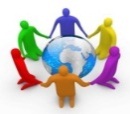 Personal workInteractive boardExaminationMiddle (Ортасы)        Main text(Жаңа тақырып мазмұны)8 минPracticeТәжірибе  4 мин4 мин8 minОқушы білгендерін тыңдай отырып, жаңа сабақ тақырыбымен және мақсатымен таныстыру.Ендеше, бүгінгі жаңа сабағымыз: Intro to programming (Бағдармалауға кіріспе)  Жаңа тақырыпты тапсырмалар арқылы түсіну.1. Tasks1  Fill in the missing words.Software is a program or a set of programs used to control a computer:System software is a set of programs that manage the components of a computer system, such  as a processor, RAM, input/_______ devices. E.g., operating _______, diagnostics, antiviruses, archivation, etc.Application software used for _______ tasks (word processing, web browsers, graphic editor, games, etc.). Application ______ does not work without system software.Software development tool (compiler, code editor, debuggers, standard libraries) used for ______ computer programs. E.g., ______, C/C++, Delphi, Lazarus, etc.Output, systems, specific, software, creating, Python.You must find in the box this words.SOFTWAREPROGRAMMINGINPUTOUTPUTCOMPILINGOPPORTUNITYSPECIFICTasks 4 Read the text then find correctly to the letter.  Progra_ming lan_uage is a transla_or between us and a co_puter.Computers understand only binary nu_bers (0 and 1).Progra_mers wri_e a code and the programming language translates c_de into bin_ry. This proces_ is called Co_piling.Керекті мағлұматтарды дәптерлеріне жазады. Оқушылар берілген тақырыпты оқиды. Постер қорғайдыӨзгелерді тыңдай отырып, өз білімін толықтырады.ActivityKeep in mind!Есіңізде болсын!TerminologyОқушы білгендерін тыңдай отырып, жаңа сабақ тақырыбымен және мақсатымен таныстыру.Ендеше, бүгінгі жаңа сабағымыз: Intro to programming (Бағдармалауға кіріспе)  Жаңа тақырыпты тапсырмалар арқылы түсіну.1. Tasks1  Fill in the missing words.Software is a program or a set of programs used to control a computer:System software is a set of programs that manage the components of a computer system, such  as a processor, RAM, input/_______ devices. E.g., operating _______, diagnostics, antiviruses, archivation, etc.Application software used for _______ tasks (word processing, web browsers, graphic editor, games, etc.). Application ______ does not work without system software.Software development tool (compiler, code editor, debuggers, standard libraries) used for ______ computer programs. E.g., ______, C/C++, Delphi, Lazarus, etc.Output, systems, specific, software, creating, Python.You must find in the box this words.SOFTWAREPROGRAMMINGINPUTOUTPUTCOMPILINGOPPORTUNITYSPECIFICTasks 4 Read the text then find correctly to the letter.  Progra_ming lan_uage is a transla_or between us and a co_puter.Computers understand only binary nu_bers (0 and 1).Progra_mers wri_e a code and the programming language translates c_de into bin_ry. This proces_ is called Co_piling.Керекті мағлұматтарды дәптерлеріне жазады. Оқушылар берілген тақырыпты оқиды. Постер қорғайдыӨзгелерді тыңдай отырып, өз білімін толықтырады.ActivityKeep in mind!Есіңізде болсын!TerminologyОқушы білгендерін тыңдай отырып, жаңа сабақ тақырыбымен және мақсатымен таныстыру.Ендеше, бүгінгі жаңа сабағымыз: Intro to programming (Бағдармалауға кіріспе)  Жаңа тақырыпты тапсырмалар арқылы түсіну.1. Tasks1  Fill in the missing words.Software is a program or a set of programs used to control a computer:System software is a set of programs that manage the components of a computer system, such  as a processor, RAM, input/_______ devices. E.g., operating _______, diagnostics, antiviruses, archivation, etc.Application software used for _______ tasks (word processing, web browsers, graphic editor, games, etc.). Application ______ does not work without system software.Software development tool (compiler, code editor, debuggers, standard libraries) used for ______ computer programs. E.g., ______, C/C++, Delphi, Lazarus, etc.Output, systems, specific, software, creating, Python.You must find in the box this words.SOFTWAREPROGRAMMINGINPUTOUTPUTCOMPILINGOPPORTUNITYSPECIFICTasks 4 Read the text then find correctly to the letter.  Progra_ming lan_uage is a transla_or between us and a co_puter.Computers understand only binary nu_bers (0 and 1).Progra_mers wri_e a code and the programming language translates c_de into bin_ry. This proces_ is called Co_piling.Керекті мағлұматтарды дәптерлеріне жазады. Оқушылар берілген тақырыпты оқиды. Постер қорғайдыӨзгелерді тыңдай отырып, өз білімін толықтырады.ActivityKeep in mind!Есіңізде болсын!TerminologyОқушы білгендерін тыңдай отырып, жаңа сабақ тақырыбымен және мақсатымен таныстыру.Ендеше, бүгінгі жаңа сабағымыз: Intro to programming (Бағдармалауға кіріспе)  Жаңа тақырыпты тапсырмалар арқылы түсіну.1. Tasks1  Fill in the missing words.Software is a program or a set of programs used to control a computer:System software is a set of programs that manage the components of a computer system, such  as a processor, RAM, input/_______ devices. E.g., operating _______, diagnostics, antiviruses, archivation, etc.Application software used for _______ tasks (word processing, web browsers, graphic editor, games, etc.). Application ______ does not work without system software.Software development tool (compiler, code editor, debuggers, standard libraries) used for ______ computer programs. E.g., ______, C/C++, Delphi, Lazarus, etc.Output, systems, specific, software, creating, Python.You must find in the box this words.SOFTWAREPROGRAMMINGINPUTOUTPUTCOMPILINGOPPORTUNITYSPECIFICTasks 4 Read the text then find correctly to the letter.  Progra_ming lan_uage is a transla_or between us and a co_puter.Computers understand only binary nu_bers (0 and 1).Progra_mers wri_e a code and the programming language translates c_de into bin_ry. This proces_ is called Co_piling.Керекті мағлұматтарды дәптерлеріне жазады. Оқушылар берілген тақырыпты оқиды. Постер қорғайдыӨзгелерді тыңдай отырып, өз білімін толықтырады.ActivityKeep in mind!Есіңізде болсын!TerminologyОқушы білгендерін тыңдай отырып, жаңа сабақ тақырыбымен және мақсатымен таныстыру.Ендеше, бүгінгі жаңа сабағымыз: Intro to programming (Бағдармалауға кіріспе)  Жаңа тақырыпты тапсырмалар арқылы түсіну.1. Tasks1  Fill in the missing words.Software is a program or a set of programs used to control a computer:System software is a set of programs that manage the components of a computer system, such  as a processor, RAM, input/_______ devices. E.g., operating _______, diagnostics, antiviruses, archivation, etc.Application software used for _______ tasks (word processing, web browsers, graphic editor, games, etc.). Application ______ does not work without system software.Software development tool (compiler, code editor, debuggers, standard libraries) used for ______ computer programs. E.g., ______, C/C++, Delphi, Lazarus, etc.Output, systems, specific, software, creating, Python.You must find in the box this words.SOFTWAREPROGRAMMINGINPUTOUTPUTCOMPILINGOPPORTUNITYSPECIFICTasks 4 Read the text then find correctly to the letter.  Progra_ming lan_uage is a transla_or between us and a co_puter.Computers understand only binary nu_bers (0 and 1).Progra_mers wri_e a code and the programming language translates c_de into bin_ry. This proces_ is called Co_piling.Керекті мағлұматтарды дәптерлеріне жазады. Оқушылар берілген тақырыпты оқиды. Постер қорғайдыӨзгелерді тыңдай отырып, өз білімін толықтырады.ActivityKeep in mind!Есіңізде болсын!TerminologyОқушы білгендерін тыңдай отырып, жаңа сабақ тақырыбымен және мақсатымен таныстыру.Ендеше, бүгінгі жаңа сабағымыз: Intro to programming (Бағдармалауға кіріспе)  Жаңа тақырыпты тапсырмалар арқылы түсіну.1. Tasks1  Fill in the missing words.Software is a program or a set of programs used to control a computer:System software is a set of programs that manage the components of a computer system, such  as a processor, RAM, input/_______ devices. E.g., operating _______, diagnostics, antiviruses, archivation, etc.Application software used for _______ tasks (word processing, web browsers, graphic editor, games, etc.). Application ______ does not work without system software.Software development tool (compiler, code editor, debuggers, standard libraries) used for ______ computer programs. E.g., ______, C/C++, Delphi, Lazarus, etc.Output, systems, specific, software, creating, Python.You must find in the box this words.SOFTWAREPROGRAMMINGINPUTOUTPUTCOMPILINGOPPORTUNITYSPECIFICTasks 4 Read the text then find correctly to the letter.  Progra_ming lan_uage is a transla_or between us and a co_puter.Computers understand only binary nu_bers (0 and 1).Progra_mers wri_e a code and the programming language translates c_de into bin_ry. This proces_ is called Co_piling.Керекті мағлұматтарды дәптерлеріне жазады. Оқушылар берілген тақырыпты оқиды. Постер қорғайдыӨзгелерді тыңдай отырып, өз білімін толықтырады.ActivityKeep in mind!Есіңізде болсын!TerminologyОқушы білгендерін тыңдай отырып, жаңа сабақ тақырыбымен және мақсатымен таныстыру.Ендеше, бүгінгі жаңа сабағымыз: Intro to programming (Бағдармалауға кіріспе)  Жаңа тақырыпты тапсырмалар арқылы түсіну.1. Tasks1  Fill in the missing words.Software is a program or a set of programs used to control a computer:System software is a set of programs that manage the components of a computer system, such  as a processor, RAM, input/_______ devices. E.g., operating _______, diagnostics, antiviruses, archivation, etc.Application software used for _______ tasks (word processing, web browsers, graphic editor, games, etc.). Application ______ does not work without system software.Software development tool (compiler, code editor, debuggers, standard libraries) used for ______ computer programs. E.g., ______, C/C++, Delphi, Lazarus, etc.Output, systems, specific, software, creating, Python.You must find in the box this words.SOFTWAREPROGRAMMINGINPUTOUTPUTCOMPILINGOPPORTUNITYSPECIFICTasks 4 Read the text then find correctly to the letter.  Progra_ming lan_uage is a transla_or between us and a co_puter.Computers understand only binary nu_bers (0 and 1).Progra_mers wri_e a code and the programming language translates c_de into bin_ry. This proces_ is called Co_piling.Керекті мағлұматтарды дәптерлеріне жазады. Оқушылар берілген тақырыпты оқиды. Постер қорғайдыӨзгелерді тыңдай отырып, өз білімін толықтырады.ActivityKeep in mind!Есіңізде болсын!TerminologyGroup workFunny smileys, stickers, A4 sheets, markers, appraisals,8th grade textbookHighest Score '5'Interactive boardCouple worklevel tasks,evaluation sheet3rd level - «5»2nd level - "4"Level 1 - '2'http://ustaz.uplc.kz/informatics8/3-1-intro-to-programming/Жұптық жұмысОқушылар әріптерді толықтырады.EndFormation of competence     5 минСоңыҚұзырлылық қалыптастыруБекітуОқушылар тест тапсырмасын орындайды.Оқушылар тест тапсырмасын орындайды.Оқушылар тест тапсырмасын орындайды.Оқушылар тест тапсырмасын орындайды.Оқушылар тест тапсырмасын орындайды.Оқушылар тест тапсырмасын орындайды.Оқушылар тест тапсырмасын орындайды.Personal workevaluation sheet,8th grade textbookЖеке жұмысбағалау парағы,8 сынып оқулығыCheat - appraisal Reflexes   (2 min)Бағалау  Рефлексия         (1 мин)Knowledge Tree. What Did I Learn? What do I want to know?Білім ағашы   Не білдім? Не білгім келеді?Knowledge Tree. What Did I Learn? What do I want to know?Білім ағашы   Не білдім? Не білгім келеді?Knowledge Tree. What Did I Learn? What do I want to know?Білім ағашы   Не білдім? Не білгім келеді?Knowledge Tree. What Did I Learn? What do I want to know?Білім ағашы   Не білдім? Не білгім келеді?Knowledge Tree. What Did I Learn? What do I want to know?Білім ағашы   Не білдім? Не білгім келеді?Knowledge Tree. What Did I Learn? What do I want to know?Білім ағашы   Не білдім? Не білгім келеді?Knowledge Tree. What Did I Learn? What do I want to know?Білім ағашы   Не білдім? Не білгім келеді?Knowledge Tree. What Did I Learn? What do I want to know?Білім ағашы   Не білдім? Не білгім келеді?       Evaluation             (1 min)Бағалау             1 мин)  The leader of the group fill in the assessment sheet and pass it  to the teacher (accumulation, evaluation)Топ басшылар бағалау парағын толтырып мұғалімге тапсырады  ( жинақтау, бағалау)  The leader of the group fill in the assessment sheet and pass it  to the teacher (accumulation, evaluation)Топ басшылар бағалау парағын толтырып мұғалімге тапсырады  ( жинақтау, бағалау)  The leader of the group fill in the assessment sheet and pass it  to the teacher (accumulation, evaluation)Топ басшылар бағалау парағын толтырып мұғалімге тапсырады  ( жинақтау, бағалау)  The leader of the group fill in the assessment sheet and pass it  to the teacher (accumulation, evaluation)Топ басшылар бағалау парағын толтырып мұғалімге тапсырады  ( жинақтау, бағалау)  The leader of the group fill in the assessment sheet and pass it  to the teacher (accumulation, evaluation)Топ басшылар бағалау парағын толтырып мұғалімге тапсырады  ( жинақтау, бағалау)  The leader of the group fill in the assessment sheet and pass it  to the teacher (accumulation, evaluation)Топ басшылар бағалау парағын толтырып мұғалімге тапсырады  ( жинақтау, бағалау)15-12 -    511- 8 –     48- 5 –       34 -1 -        215-12 -    511- 8 –     48- 5 –       34 -1 -        2Additional informationКелесі оқуAdditional informationКелесі оқуEncoding of digital information.Сандық ақпаратты кодтау.Encoding of digital information.Сандық ақпаратты кодтау.Encoding of digital information.Сандық ақпаратты кодтау.Encoding of digital information.Сандық ақпаратты кодтау.Encoding of digital information.Сандық ақпаратты кодтау.Encoding of digital information.Сандық ақпаратты кодтау.Encoding of digital information.Сандық ақпаратты кодтау.